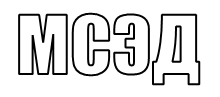 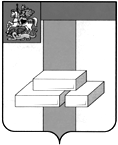 АДМИНИСТРАЦИЯГОРОДСКОГО ОКРУГА ДОМОДЕДОВОМОСКОВСКОЙ  ОБЛАСТИКОМИТЕТ ПО УПРАВЛЕНИЮ ИМУЩЕСТВОМпл.30-летия Победы, д.1, микрорайон Центральный,  г. Домодедово,  Московская область, 142000,    Тел. (496)79-24-139 E-mail: dmdd_kui@mosreg.ru  ИНН 5009027119, КПП 500901001___________  № __________	Уважаемая Юлия Александровна!Прошу Вас напечатать в ближайшем выпуске газеты «» следующее объявление:ИТОГИ АУКЦИОНА!Комитет по управлению имуществом Администрации городского округа Домодедово сообщает о том, что 01.02.2023 Комитетом по конкурентной политике Московской области подведен итог аукциона в электронной форме на право заключения договора аренды земельного участка, государственная собственность на который не разграничена, расположенного на территории городского округа Домодедово (1 лот) АЗГЭ-ДО/22-3802:Лот № 1: Наименование Объекта (лота) аукциона: земельный участок. Категория земель: земли населенных пунктов. Разрешенное использование: для индивидуального жилищного строительства. Место расположения (адрес) Объекта (лота) аукциона: Московская область, г. о.  Домодедово, мкр. Востряково, ул. Успенская.  Кадастровый номер участка: 50:28:0060201:4338, площадь 669 кв. м.           Начальная (минимальная) цена договора (цена лота): 960 476,61 руб. (Девятьсот шестьдесят тысяч четыреста семьдесят шесть рублей 61 копейка), НДС не облагается. «Шаг аукциона»: 28 814,29 руб. (Двадцать восемь тысяч восемьсот четырнадцать рублей 29 копеек). Размер задатка: 960 476,61 руб. (Девятьсот шестьдесят тысяч четыреста семьдесят шесть рублей 61 копейка), НДС не облагается. Аукцион признан состоявшимся. Победителем аукциона признан участник: Пальцева Валентина Петровна, предложивший наибольшую цену предмета аукциона: 15 309 993,03 руб. (Пятнадцать миллионов триста девять тысяч девятьсот девяносто три рубля 03 копейки), НДС не облагается, с которым будет заключен договор аренды.Протокол аукциона размещен на официальном сайте Российской Федерации, определенном Правительством Российской Федерации www.torgi.gov.ru, официальном сайте городского округа Домодедово www.domod.ru, на Едином портале торгов Московской области easuz.mosreg.ru/torgi, на сайте Оператора электронной площадки www.rts-tender.ru в сети Интернет.Председатель комитетапо управлению имуществом                                                           Л. В. ЕнбековаТ.Ю. Водохлебова +7 496 792 41 32